Chairperson Application Form This form should be used by individuals who wish to apply for the voluntary position of Chairperson of YouthBorders. You should make this application having read the Role Purpose, Role Description and Person Specification contained in the Recruitment Pack available at www.youthborders.org.uk/vacancies 
All YouthBorders trustees should act in accordance with the Trustee Code of Conduct 
DeclarationYouthBorders is a Company Limited by Guarantee with Charitable Status. We are a charity registered in Scotland by the Office of the Scottish Charity Regulator. Legally, some people cannot join the Board of Trustees, and they could face criminal charges if they did so.  In general terms this includes:Someone with an unspent conviction for dishonesty or an offence under the Charities and Trustee Investment (Scotland) Act 2005; An undischarged bankruptcy;Someone who has been removed under wither Scottish or English law or the courts from being a charity trustee; and/orA person disqualified from being a charity trustee. If you are unsure if any of these apply to you, please contact us.  Otherwise, by signing below you confirm that you are not disbarred from being a charity trustee.  Trustees who are successfully appointed to the Board will be required to complete a self-declaration form and hold PVG Scheme Membership, as a trustee of a child/youth charity is a regulated position with the PVG Scheme. As Chairperson of YouthBorders you are unable to simultaneously be the Chairperson of any of our member groups. Any key information (which is not confidential) will be made available to the Chairperson Appointment Group members of YouthBorders so they can make an informed decision recommending an applicant to the board of trustees to serve as Chairperson. 
Please return to Susan Hunter: susan@youthborders.org.uk no later than 31st March 2021. 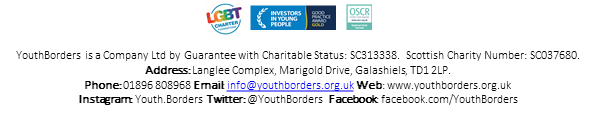 NameAddressDate of BirthPhone Number Email addressWhat is your current or most recent job?Where did you find out about this position?Q1. Can you tell us why you are applying for the role of YouthBorders Chairperson, and what attracted you to this voluntary position?Q2. Please tell us about any previous board or paid positions you hold/have held and what experiences you would bring from them to the Chairperson position at YouthBorders?Q3. It is important that our board reflects and supports our organisation’s vision:“A voluntary and community-based youth work sector which is connected, collaborative, respected and recognised; working together to improve the lives of young people in the Scottish Borders.”Please describe your skills, experience, personal qualities, or knowledge that would enable YouthBorders to achieve this vision.  Signature/E-Signature:Date: